             ҠАРАР                                                         П О С Т А Н О В Л Е Н И Е               «04» март 2019 й.                                       № 28                           «04» марта 2019 г.Об определении мест для торговли живой птицей и другими животными на территории сельского поселения Тятер-Араслановский сельсовет муниципального района Стерлибашевский район Республики БашкортостанВ связи с необходимостью принятия мер системного характера по предупреждению и пресечению мелкорозничной торговли в не установленных местах, с целью предупреждения заноса возбудителя гриппа птиц на территорию сельского поселения при продаже живой птицы и других животных в соответствии с Федеральным законом Российской Федерации от 06.10.2003 №131-ФЗ «Об общих принципах организации местного самоуправления в Российской Федерации», Указом Президента Российской Федерации от 29.01.1992 №65 «О свободе торговли», постановлением Правительства Российской Федерации от 19.01.1998 №55 «Об утверждении Правил продажи отдельных видов товаров, перечня товаров длительного пользования, на которые не распространяется требования покупателя о безвозмездном предоставлении ему на период ремонта или замены аналогичного товара, не подлежащих возврату или обмену на аналогичный товар» Администрация сельского поселения Тятер-Араслановский сельсовет муниципального района Стерлибашевский район Республики Башкортостан ПОСТАНОВЛЯЕТ: 1. Определить места для организации нестационарной торговли живой птицей и другими животными на территории сельского поселения:- с. Тятер-Арасланово ул. К. Маркса, 100б (возле здания магазина). 2. Лица, ведущие торговлю живой птицей и другими животными, обязаны в течение одного часа после завершения торговли произвести уборку территории и вывезти отходы, при необходимости провести его санитарную обработку. 3. Настоящее  постановление обнародовать в здании Администрации  сельского поселения  Тятер-Араслановский сельсовет и разместить на официальном сайте Администрации  сельского поселения Тятер-Араслановский сельсовет муниципального района Стерлибашевский район Республики Башкортостан www.sparslan.ru.4. Контроль  за исполнением  настоящего постановления оставляю за собой.Глава сельского поселения                                                          C.С. ГумеровБАШKОРТОСТАН РЕСПУБЛИКАҺЫСТӘРЛЕБАШ РАЙОНЫ МУНИЦИПАЛЬРАЙОНЫНЫҢТӘТЕР-АРЫCЛАН АУЫЛ  СОВЕТЫАУЫЛ БИЛӘМӘҺЕ ХАКИМИӘТЕ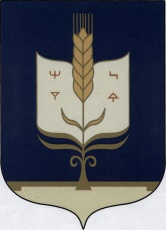 АДМИНИСТРАЦИЯСЕЛЬСКОГО ПОСЕЛЕНИЯТЯТЕР-АРАСЛАНОВСКИЙ  СЕЛЬСОВЕТМУНИЦИПАЛЬНОГО РАЙОНАСТЕРЛИБАШЕВСКИЙ РАЙОН РЕСПУБЛИКИ БАШКОРТОСТАН